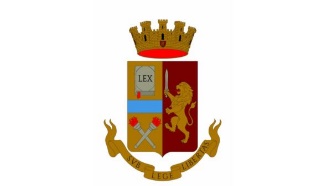 Questura di Piacenza12 aprile 2022170^ Anniversariodella fondazionedella Polizia di StatoANDAMENTO DELLA DELITTUOSITA’ NEL COMUNE DI PIACENZADATI STATISTICI RELATIVI AGLI ANNI 2019 – 2020 - 2021PERIODO 1 aprile 2019/ 31 marzo 2020 – 1 aprile 2020/31 marzo 2021Questura di PiacenzaANDAMENTO DELLA DELITTUOSITA’ NELLA PROVINCIA DI PIACENZADATI STATISTICI RELATIVI AGLI ANNI 2019 – 2020 - 2021PERIODO 1 aprile 2019/ 31 marzo 2020 – 1 aprile 2020/31 marzo 2021Questura di PiacenzaQuestura di PiacenzaQuestura di PiacenzaQuestura di PiacenzaQuestura di PiacenzaQuestura di PiacenzaQuestura di PiacenzaSOLO COMUNE DI PIACENZASOLO COMUNE DI PIACENZASOLO COMUNE DI PIACENZASOLO COMUNE DI PIACENZA2020/212021/22Diff. Num.Diff. %REATI CONTRO LA PERSONA (omicidi, percosse, lesioni, minacce, ingiurie, violenze sessuali)3053656019.6%REATI CONTRO IL PATRIMONIO(furti, rapine, ricettazioni)1942232938719.92%di cui FURTI E RAPINE IN ABITAZIONE2853506522.80%di cui FURTI CON DESTREZZA22835712956.57%di cui FURTI CON STRAPPO81810125%di cui FURTI IN ESERCIZI COMMERCIALI2222714922.07%di cui FURTI SU AUTO IN SOSTA1471954832.65%STUPEFACENTI7664-12-15.78%ALTRI DELITTI28062583   -223-7.94%TOTALE REATI512953412124.13%INTERA PROVINCIAINTERA PROVINCIAINTERA PROVINCIAINTERA PROVINCIA2020/212021/22Diff. Num.Diff. %REATI CONTRO LA PERSONA (omicidi, percosse, lesioni, minacce, ingiurie, violenze sessuali)632549-83-13%REATI CONTRO IL PATRIMONIO(furti, rapine, ricettazioni)39403102-838-21%di cui FURTI E RAPINE IN ABITAZIONE894641-253-28%di cui FURTI CON DESTREZZA419309-110-26%di cui FURTI CON STRAPPO1715-2-12%di cui FURTI IN ESERCIZI COMMERCIALI348300-48-14%di cui FURTI SU AUTO IN SOSTA431216-215-50%STUPEFACENTI189115-74-39%ALTRI DELITTI18321887553%TOTALE REATI85847658-926-11%UFFICIO PREVENZIONE GENERALE E SOCCORSO PUBBLICO UFFICIO PREVENZIONE GENERALE E SOCCORSO PUBBLICO UFFICIO PREVENZIONE GENERALE E SOCCORSO PUBBLICO UFFICIO PREVENZIONE GENERALE E SOCCORSO PUBBLICO ATTIVITA' DI PREVENZIONEPERIODOPERIODODiff.DENOMINAZIONE01.04.2020        31.03.202101.04.2021        31.03.2022VEICOLI - VOLANTE64244621CONTROLLATI - R.P.C.31122483TOTALE95367104-2432PERSONE - VOLANTE1044918428IDENTIFICATE - R.P.C.70975770TOTALE17546241986652TELEFONATE AL 11326863271162532686327116253INTERVENTI68146996182RICHIESTI AL 11368146996182INTERVENTI EFFETTUATI23712506135DALLE VOLANTI23712506135ATTIVITA' DI REPRESSIONEPERIODOPERIODODiff.DENOMINAZIONE01.04.2020        31.03.202101.04.2021        31.03.2022PERSONE DEN.IN STATO DI329430101LIBERTA’329430101PERSONE ARRESTATE408444DIVISIONE ANTICRIMINEDIVISIONE ANTICRIMINEDIVISIONE ANTICRIMINEDIVISIONE ANTICRIMINEDIVISIONE ANTICRIMINEDIVISIONE ANTICRIMINEDIVISIONE ANTICRIMINEATTIVITA’ SEZIONE MISURE DI PREVENZIONE ATTIVITA’ SEZIONE MISURE DI PREVENZIONE Dal 01.04.2020             Al 31.03.2021Dal 01.04.2019          Al 31.03.2020Diff.Diff.FOGLI DI VIA OBBLIGATORIFOGLI DI VIA OBBLIGATORI65751010SORVEGLIANZE SPECIALI RICHIESTE ALL'A.G.SORVEGLIANZE SPECIALI RICHIESTE ALL'A.G.65-1-1AVVISI ORALIAVVISI ORALI9283-9-9DELEGHE D'INDAGINI ALL'AUTORITA' GIUDIZIARIADELEGHE D'INDAGINI ALL'AUTORITA' GIUDIZIARIA7864-14-14AMMONIMENTI DEL QUESTOREAMMONIMENTI DEL QUESTORE4400DASPODASPO1655UFFICIO MINORIUFFICIO MINORIDal 01.04.2020             Al 31.03.2021Dal 01.04.2019             Al 31.03.2020Diff.Diff.MINORI TRATTATI MINORI TRATTATI 4955242929ALLONTANAMENTI RINTRACCI/RIENTRI ALLONTANAMENTI RINTRACCI/RIENTRI 5352-1-1DISAGI FAMILIARIDISAGI FAMILIARI8464-20-20TRATTAZIONE ATTI TRIBUNALE MINORI BOLOGNATRATTAZIONE ATTI TRIBUNALE MINORI BOLOGNA1131392626MINORI STRANIERI NON ACCOMPAGNATIMINORI STRANIERI NON ACCOMPAGNATI15796464Questura di Piacenza-+Questura di Piacenza-+Questura di Piacenza-+Questura di Piacenza-+Questura di Piacenza-+Questura di Piacenza-+Questura di Piacenza-+Questura di Piacenza-+Questura di Piacenza-+Questura di Piacenza-+Questura di Piacenza-+Questura di Piacenza-+UFFICIO IMMIGRAZIONEUFFICIO IMMIGRAZIONEUFFICIO IMMIGRAZIONEUFFICIO IMMIGRAZIONEDal 01.04.2020             Al 31.03.2021Dal 01.04.2021             Al 31.03.2022Diff.Accompagnamenti alla frontiera14140Accompagnamenti presso C.P.R285022Provvedimenti di espulsione del Prefetto2002077Ordine del Questore a lasciare il territorio nazionale175159-16Permessi di soggiorno prodotti9.86710.727860di cui per lavoro 3.2104.2841di cui per motivi familiari4.3185.9031.585di cui per asilo politico (richiesta asilo,sussidiaria,umanitaria)1.5841.571-13D.I.G.O.S.D.I.G.O.S.D.I.G.O.S.D.I.G.O.S.DALL'01/04/2020 AL 31/03/2021DALL'01/04/2021 AL 31/03/2022Diff.SERVIZI DI O.P. IN SEDE 14216018SERVIZI  DI O.P.  FUORI SEDE 215029O.P.   MANIFESTAZIONI SPORTIVE3827-11PERSONE SEGNALATE ALL’A.G. 138113-25SQUADRA MOBILESQUADRA MOBILESQUADRA MOBILESQUADRA MOBILEATTIVITA' DI PREVENZIONEDALL'01/04/2020                      AL 31/03/2021DALL'01/04/2021                      AL 31/03/2022Diff.Persone arrestate3642+6Persone denunciate in stato di libertà256265+9Altre misure cautelari eseguite1619+3ATTIVITA' SEZIONE REATI CONTRO LA PERSONADALL'01/04/2020                      AL 31/03/2021DALL'01/04/2021                      AL 31/03/2022Diff.Casi di maltrattamenti in famiglia4577+32Casi di violenza sessuale1029+15Casi di Stalking1325+12POLIZIA STRADALEPOLIZIA STRADALEPOLIZIA STRADALEPOLIZIA STRADALEOPERAZIONI DI P.G.DALL'01.04.2020             AL 31.03.2021DALL'01.04.2021             AL 31.03.2022Diff.PERSONE ARRESTATE154PERSONE DENUNCIATE3326-7INCIDENTI STRADALI RILEVATIDALL'01.04.2020             AL 31.03.2021DALL'01.04.2021             AL 31.03.2022Diff.INCIDENTI MORTALI231PERSONE DECEDUTE231INCIDENTI CON LESIONI8012242PERSONE FERITE11315239INCIDENTI CON SOLI DANNI9286-6ATTIVITA' CONTRAVVENZIONALEDALL'01.04.2020             AL 31.03.2021DALL'01.04.2021             AL 31.03.2022Diff.INFRAZIONI CONTESTATE63355974-361PATENTI RITIRATE11183-28PATTUGLIEDALL'01.04.2020             AL 31.03.2021DALL'01.04.2021             AL 31.03.2022Diff.VIGILANZA753919166SCORTA GARE CICLISTICHE176ATTIVITA'DALL'01.04.2020             AL 31.03.2021DALL'01.04.2021             AL 31.03.2022Diff.SOCCORSI PRESTATI35338330POLIZIA FERROVIARIAPOLIZIA FERROVIARIAPOLIZIA FERROVIARIAPOLIZIA FERROVIARIADALL01.04.2020 AL 31.03.2021DALL01.04.2021 AL 31.03.2022Diff.PERSONE ARRESTATE                          011di cui stranieri000PERSONE DENUNCIATE                       255025di cui stranieri163014PERSONE IDENTIFICATE470598325127di cui stranieri14882047559di cui stranieri irregolari83-5MINORI RINTRACCIATI 146-8CONTRAVVENZIONI ELEVATE                                            6040-20 da regolamento Polfer 011al CDS21-1 altre5838-20PERSONE SOTTOPOSTE A PROVVEDIMENTI DI POLIZIA83-5SERVIZI PATTUGLIAMENTO LINEE21121100SERVIZI VIGILANZA STAZIONI FERROVIARIE13711318-53SERVIZI SCORTA TRENI VIAGGIATORI446117SERVIZI SCORTA TRENI TIFOSI 000TRENI SCORTATI 8111130POLIZIA POSTALEPOLIZIA POSTALEPOLIZIA POSTALEPOLIZIA POSTALEDAL  10.04.2020  AL  07/04/2021DAL  10.04.2021  AL  07/04/2022Diff.ORE DI MONITORAGGIO SITI INTERNET54003200-2200PERSONE DENUNCIATE IN STATO DI LIBERTA’14631-115DENUNCE DI REATO ACQUISITE713227-486PERSONE IDENTIFICATE2//-2